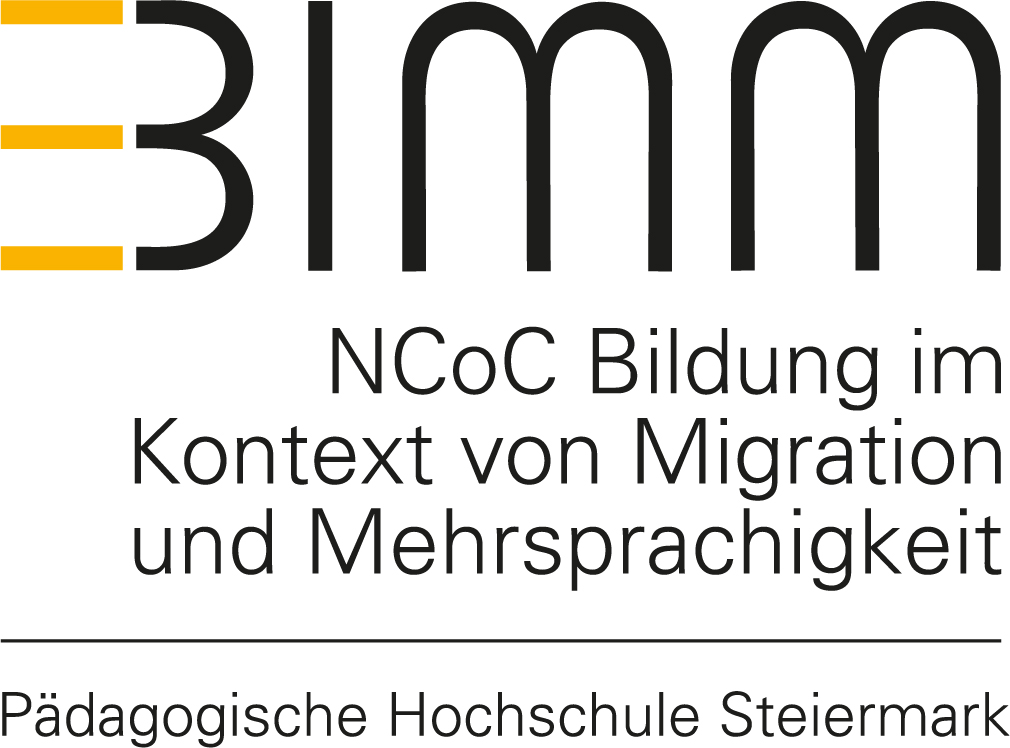 
Arbeitsblätter
LINGUISTISCHE GRUNDLAGEN für die Arbeit mit USB DaZ
(inkl. Quiz und Lösungsteil)
Erstellt von Mag. Lukas Mayrhofer, Mai 2020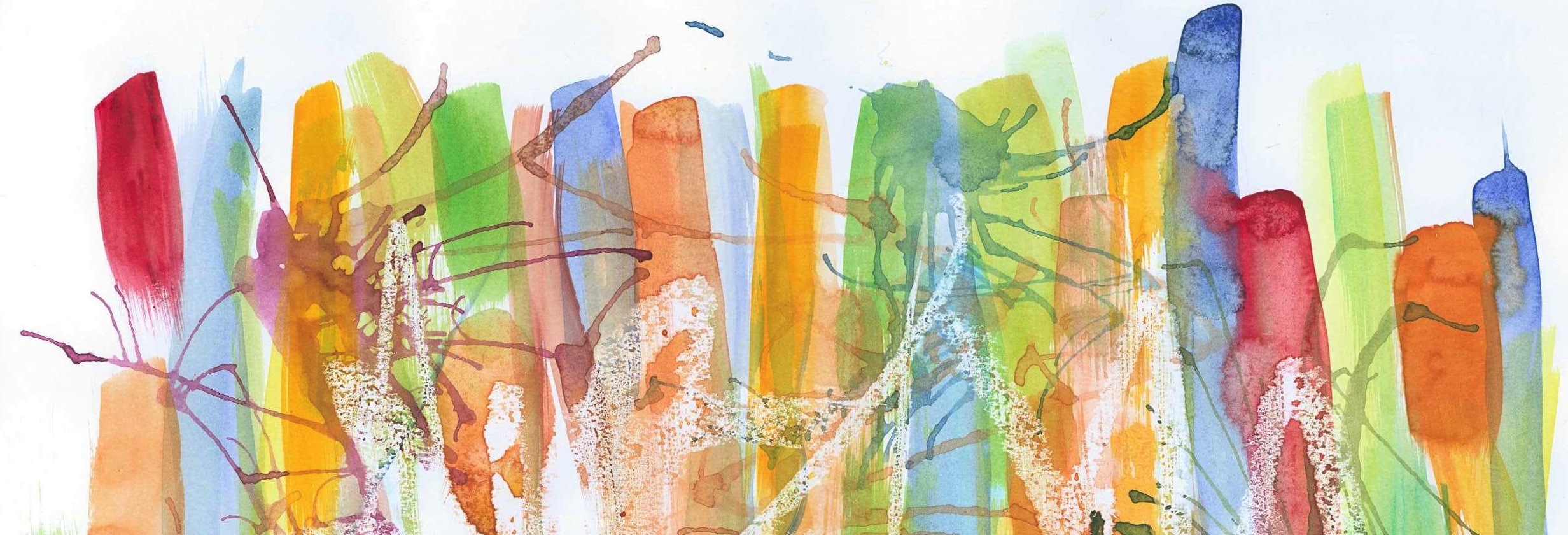 InhaltsverzeichnisTEIL 1: GRAMMATIK = GRAMMATIK?Abschnitt 1: Klärung von Basisbegriffen	3Abschnitt 2: Grammatikphänomene erkennen	5Abschnitt 3: Perspektivenwechsel - "Unbekannte Muttersprache"	9Abschnitt 4: Perspektivenwechsel - Fremdsprachenerwerb 	11Abschnitt 5: Wie erkläre ich …?	13Abschnitt 6: Welche Grammatik für wen?	15Lösungskommentar	19Abschnitt 1: Klärung von Basisbegriffen	19Abschnitt 2: Grammatikphänomene erkennen	20Abschnitt 3: Perspektivenwechsel - "Unbekannte Muttersprache"	23Abschnitt 4: Perspektivenwechsel - Fremdsprachenerwerb	25Abschnitt 5: Wie erkläre ich …?	28Abschnitt 1: Klärung von Basisbegriffen→ zu den Aufgaben I+II gibt es einen LösungskommentarIm strukturreflektierten Sprachunterricht ist eine Auseinandersetzung mit Grammatik ohne metasprachliche Begriffe schwer bzw. unmöglich. Für ein und dasselbe Grammatikphänomen kann es jedoch unterschiedliche Ausdrücke geben, die je nach Schulstufe (Volksschule – Sekundarstufe I bzw. II) bzw. Bildungseinrichtung (Pflichtschule, Universität, Sprachschule …), Altersgruppe (Kinder, Jugendliche, Erwachsene), aber auch Sprachunterrichtssituation (muttersprachlich – nichtmuttersprachlich) bzw. DaM- und DaF/DaZ-Unterricht differieren können. Während in der Volksschule einfachere Termini eingesetzt werden, finden sich in neueren Lehrwerken und Grammatiken bzw. Grammatikübungsbüchern für DaF/DaZ fast durchgängig die aus dem Lateinischen stammenden Fachbegriffe. Die folgenden Aufgaben sollen helfen, diese gängigen Begriffe systematisch zu bündeln. I. Was ist gleich?a. Ordnen Sie zu. Zu manchen Begriffen gibt es mehr als ein Synonym.Begleiter – Bindewort – Eigenschaftswort – erste Vergangenheit – Fürwort – Gegenwartsform – Hauptwort – Imperfekt – 
Konnektor – Leideform – Mitvergangenheit – Möglichkeitsform – Nennwort – persönliches Fürwort – rückbezügliches Fürwort – Steigerung – Substantiv – Tunwort – Umstandswort – Vorvergangenheit – Vorwort – Wiewort – Zeitwort – Zukunft – zweite Vergangenheit1) Verb: 	__________________________________________	10) Artikel:	__________________________________________2) Präsens:	__________________________________________	11) Adjektiv:	__________________________________________3) Präteritum:	__________________________________________	12) Komparation:	__________________________________________4) Perfekt:	__________________________________________	13) Adverb: 	__________________________________________5) Plusquamperfekt:	__________________________________________	14) Pronomen:	__________________________________________6) Futur:	__________________________________________	15) Personalpronomen	__________________________________________7) Konjunktiv:	__________________________________________	16) Reflexivpronomen:	__________________________________________8) Passiv:	__________________________________________	17) Präposition:	__________________________________________9) Nomen:	__________________________________________	18) Konjunktion:	__________________________________________b. Tauschen Sie sich in Kleingruppen aus: Welche Ausdrücke sind Ihnen geläufig? Wann und wo sind Sie diesen zum ersten Mal begegnet?II. Schreiben Sie in der folgenden Aufgabe den bzw. die für die Markierung zutreffenden Grammatikbegriff(e) in die Zeile. 
Verwenden Sie nach Möglichkeit die vorgegebenen Termini (1-18) aus Aufgabe I.Der Vogel flog durch das Fenster.	_Verb, Präteritum______Der Vogel flog durch das Fenster.	______________________Der Vogel flog durch das Fenster.	______________________Der Vogel flog durch das Fenster.	______________________Ich würde gern grünen Tee trinken.	______________________Ich würde gern grünen Tee trinken.	______________________Ich würde gern grünen Tee trinken.	______________________Nachdem er gegessen hatte, legte er sich hin.	______________________Nachdem er gegessen hatte, legte er sich hin.	______________________Nachdem er gegessen hatte, legte er sich hin.	______________________Nachdem er gegessen hatte, legte er sich hin.	______________________Der Teig ist besser gelungen, weil er gezogen wurde.	______________________Der Teig ist besser gelungen, weil er gezogen wurde.	______________________Der Teig ist besser gelungen, weil er gezogen wurde.	______________________Heute bleibe ich daheim, morgen werde ich ausgehen.	______________________Heute bleibe ich daheim, morgen werde ich ausgehen.	______________________Abschnitt 2: Grammatikphänomene erkennen→ zu den Aufgaben I-VI gibt es einen LösungskommentarNach der Festigung und intensiven Auseinandersetzung mit den linguistischen Basisbegriffen kann anhand der folgenden Aufgaben in einer kurzen Arbeitsphase überprüft werden, wie diese sprachlichen Phänomene in der Praxis angewendet werden. Die Aufgaben dienen dazu, Sicherheit bei der Beurteilung von noch zu erwerbenden bzw. noch nicht ausgereiften Strukturen seitens der Lernenden zu gewinnen und erleichtern den Umgang mit den USB DaZ-Beobachtungsbögen. I. Modus ≠ Tempus Die deutsche Sprache kennt drei verschiedene Modi (Singular: Modus): Indikativ (Wirklichkeitsform), Konjunktiv (Möglichkeitsform) und Imperativ (Befehlsform). a. Kreuzen Sie an. In welchem Modus stehen die folgenden Sätze? Achtung: Bei manchen Sätzen gibt es zwei Antworten!II. Futur, Passiv oder Konjunktiv II? Die Schwierigkeit beim Erkennen dieser Formen besteht darin, dass alle mit dem Hilfsverb „werden“ gebildet werden. Die folgende Übung soll helfen, den Blick für diese Phänomene zu schärfen und Sicherheit in der Formenanalyse zu geben.Welcher Satz drückt ein Futur (Zukunft), ein Passiv (Leideform) oder einen Konjunktiv II (Möglichkeitsform) aus? 
Markieren Sie mit F (Futur), P (Passiv) oder K (Konjunktiv)!Der Meister wird Martin sicher zum Jausenkaufen schicken.	_F_Als Lehrling wurde Martin oft zum Jausenkaufen geschickt.	___Würdest du uns bitte eine Jause kaufen, Martin?	___Als Lehrling ist Martin oft zum Jausenkaufen geschickt worden.	___Der Meister wird Martin sicher zum Jausenkaufen geschickt haben.	___Als Lehrling wird Martin oft zum Jausenkaufen geschickt.	___Zum Glück werden die Wurstsemmeln gleich ums Eck verkauft.	___Wenn ich mehr Hunger hätte, würde ich gleich drei Wurstsemmeln essen.	___Wie jeden Tag werde ich aber nur eine Wurstsemmel essen.	___Heute sind Wurstsemmeln zum Sonderpreis verkauft worden.	___Die Verkäuferin wird sicher schon ein paar Semmeln vorbereitet haben.	___Heute wurden Wurstsemmeln zum Sonderpreis verkauft.	___III. Hilfsverb, Vollverb, Modalverb Als Vollverb bezeichnet man das Verb, das die Haupttätigkeit des Satzes beschreibt. Beispiel: Ich lese gern im Bett. / Ich habe immer gern im Bett gelesen. Viele grammatische Strukturen können nur mit Hilfsverben gebildet werden. Diese dienen nur der Bildung und haben in den jeweiligen Konstruktionen ihre ursprüngliche Bedeutung verloren. Das Deutsche kennt die Hilfsverben haben, sein und werden.Beispiel: Ich habe drei Katzen. (Vollverb) – Ich habe drei Katzen aus dem Tierheim geholt. (Hilfsverb)Zu den Modalverben zählen müssen, dürfen, sollen, wollen, können, mögen (möcht-). Sie stehen meistens mit einem Vollverb im Infinitiv, können aber auch alleine stehen und übernehmen in diesem Fall Vollverbfunktion.Beispiel: 	Er kann zwei Minuten unter Wasser bleiben. 	(Modalverb + Infinitiv)
	Mama, ich kann das nicht!	(Modalverb als Vollverb)Markieren Sie mit den angegebenen Unterstreichungen im folgenden Kurztext alle Hilfsverben, Vollverben und Modalverben. (Hinweis: Wenn ein Modalverb als Vollverb verwendet wird, dann bitte als Vollverb markieren.)Wie fast jeden Tag ist Frau Leiner auch am heutigen Samstag in den Supermarkt gegangen. Dort gab es heute ein besonderes Angebot: Man konnte einen ganzen Kübel mit dem Obst seiner Wahl um nur € 5 Euro kaufen. Das war eine Idee der Filiale, damit nach Ladenschluss nicht alles weggeworfen werden muss. Frau Leiner wusste: Das will ich! Also hat sie einen Kübel Birnen genommen und gedacht, dass das auch ihrer Nachbarin gefallen wird. Sie hat sie angerufen und gefragt: „Welches Obst magst du gern? Soll ich dir einen Kübel mitnehmen?“ Ihre Nachbarin hat Humor und liebt Wassermelonen. Also hat sie zu Frau Leiner gesagt: „Bring mir einen Kübel Melonen mit! Kannst du das?“ – „Ich werde mich bemühen“, hat Frau Leiner geantwortet und schleppte danach 15 Kilo Obst nach Hause. IV. „werden“ als Vollverb oder Hilfsverb? Markieren Sie zunächst alle Formen von „werden“ in den Sätzen. Analysieren Sie dann, ob es als Hilfsverb (HV) zur Bildung einer bestimmten Form (Futur, Passiv, Konjunktiv II) eingesetzt oder als Vollverb (VV) verwendet wird.V. Vorgangs- oder Zustandspassiv?a. Das Genus verbi wird ausgedrückt durch Aktiv und Passiv. Das Passiv kennt zwei Formen: Vorgangspassiv (Das Auto wird gestohlen.) und Zustandspassiv (Das Auto ist gestohlen). 1) Lesen Sie die Sätze durch und kreuzen Sie an: Handelt es sich um ein Vorgangspassiv (VP), ein Zustandspassiv (ZP) oder keins von beiden (-)?b. Tierische KriminalfälleIm folgenden Text gibt es jeweils 2 Formen von Zustandspassiv Präsens und 1 Form von Zustandspassiv Präteritum. Können Sie sie finden?
WO IST TRIXI? 1	G: Ach, du grüne Neune! Frau Havlicek, was ist geschehen? Sie sind ja völlig aufgelöst!2	H: Grüß Gott, Frau Güldenquark. Unglaublich: Meine Schildkröte Trixi ist verschwunden.3	G: Trixi? Wurde sie denn entführt – so wie Ihr Kanarienvogel?4	H: Der Stumpel? Nein, der Fall ist gelöst: Weil im 3. Stock ein Fenster geöffnet war, 5		ist der Stumpel rausgeflogen und …6	G: Im 3. Stock hat ein Fenster offengestanden? 7		Aber das wird doch laut Aushang von der Hausverwaltung nicht geduldet!8	H: Aber jetzt, nachdem der Aushang entfernt worden ist, wird nimmer so genau geschaut. 9		Auf jeden Fall ist der Stumpel gefunden worden.10	G: Sehr gut. Er war also nur ausgebüchst? Wurde er eingefangen und zurückgebracht?11	H: Ja, zum Glück. Ich bin ja fast krank geworden vor Sorge. Und jetzt noch die Trixi … 12		Mein Herz wird das alles nimmer lange mitmachen können.13	G: Vielleicht ist Trixi ja von anderen Hausbewohnern gesehen worden. 14		So weit wird sie ja als Schildkröte nicht gekommen sein …15	H: Werden Sie nicht ungerecht, Frau Güldenquark! Meine Trixi war immer schon für 16		ihr Tempo bekannt. Und generell werden Schildkröten ja völlig unterschätzt.Die folgende Tabelle kann helfen: Markieren Sie die Verbformen und versuchen Sie, sie zu bestimmen (Z = Zeile)VI. Modalverben a. Lesen Sie sich die folgenden Sätze durch. Versuchen Sie dann, den Bedeutungsunterschied in der Verwendung der Modalverben festzumachen. a. Sie sollen viel Tee trinken und im Bett bleiben.
b. Der Tee soll sehr gut schmecken.a. Herr Kaiser muss schon sehr alt sein, seine Haare sind ganz weiß.
b. Leider muss er länger im Spital bleiben.a. Ich kann schon gut schwimmen und gehe heute wieder ins Bad.
b. Aber meine Mutter meint, es kann regnen.a. Herbert will schon auf diesem Berg gewesen sein!
b. Er will immer nur angeben.a. Ihr Sohn dürfte am Schulhof geraucht haben.
b. Aber das darf er ja nicht machen!b. Überlegen Sie, ob die Konstruktionen eher dem Anfänger- oder Fortgeschrittenenniveau zugerechnet werden können.VII. Grammatikprogression Sie haben sich jetzt schon mit einigen Phänomenen auseinandergesetzt. Die Frage ist, wann diese im DaZ/DaF-Unterricht thematisiert werden, um die Progression nicht zu steil und anspruchsvoll zu gestalten. a. EinstiegsreflexionÜberlegen Sie in Kleingruppen: Was ist für DaF/DaZ-Lernende im Kontext Grammatik besonders herausfordernd: Nomen, Verben, Adjektive …? Diskutieren Sie und ziehen Sie zum Vergleich gern Fremdsprachen heran, die Sie kennen!b. Aufbauende Kompetenzen: Was lernt man wann? In klassischen DaF/DaZ-Lehrwerken hat sich mittlerweile eine mehr oder weniger einheitliche Progression etabliert.Versuchen Sie eine ungefähre Zuordnung zu den ersten drei Niveaustufen nach GER (= Gemeinsamer europäischer Referenzrahmen): A1, A2, B1 (genauere Infos: https://www.osd.at/das-oesd/profile-deutsch/die-referenzniveaus/) c. Was baut aufeinander auf?Innerhalb der Grammatik baut vieles aufeinander auf. Im DaZ-Unterricht ist es somit sehr wichtig zu erkennen, was den Lernenden rezeptiv (v.a. bei Arbeitsanweisungen, Lesetexten) schon zugemutet bzw. produktiv (beim Sprechen, Schreiben) von ihnen erwartet werden kann.Schauen Sie sich gemeinsam die folgenden Beispiele an und überlegen Sie: Was muss vorab schon bekannt sein, um die Struktur verstehen und erfolgreich anwenden zu können?reflexive Verben:Ich bewege mich. / Du bewegst dich. / Wir bewegen uns.Adjektivdeklination:Er hat einen neuen Job. Der neue Job gefällt ihm. Er will keinen anderen Job mehr.Konjunktiv II der Vergangenheit:Wenn ich besser aufgepasst hätte, wäre mir das nicht passiert.Relativpronomen mit Präposition:Das ist ein Ratgeber, auf den ich mich verlassen kann.Das ist ein Punkt, auf dem ich beharre.Passiv:Zuerst werden die Zwiebeln fein geschnitten.Abschnitt 3: Perspektivenwechsel – „Unbekannte“ MutterspracheWARUM IST DAS SO? – Ein Experiment für Muttersprachler_innen Die folgende Aufgabe ist als Versuch konzipiert und soll bewusst machen, dass Muttersprachler_innen grammatische Strukturen wie selbstverständlich korrekt verwenden, ihnen bestehende Regeln dahinter aber deswegen nicht automatisch geläufig sind bzw. sich Schwierigkeiten ergeben können, sobald Nicht-Muttersprachler_innen nach Erklärungen fragen. Achtung! Es soll keinesfalls der Eindruck von Inkompetenz oder Unreflektiertheit seitens der Sprecher_innen erweckt werden. Vielmehr zeigt das Sprachexperiment, dass früh erworbene und gefestigte Strukturen in der Erstsprache als etwas Gegebenes vorausgesetzt werden können und diese somit im jeweiligen Erstsprachenunterricht vermutlich kein bzw. kaum Bestandteil des Lehrstoffs sind/waren. Im Gegensatz dazu müssen beim Fremdsprachenerwerb Basisgrammatikphänomene mit dementsprechenden Regeln dazu vermittelt werden.→ zu den Aufgaben I+II gibt es einen LösungskommentarAufgabe I:Wenn Deutsch Ihre Erstsprache ist, bilden Sie zusammen mit 2-3 anderen Kolleg_innen eine Kleingruppe. Versetzen Sie sich in die Lehrenden-Position. Sie bekommen von einer Schülerin / einem Schüler folgende Frage gestellt:Warum kann man sagen: „Ich umfuhr das Hindernis“, aber auch „Ich fuhr unabsichtlich das Stopp-Schild um“? Bei ‚umarmen‘ geht das nicht. Ich kann nur sagen: „Ich umarme dich“, aber nie „Ich arme dich um.“Wie gehen Sie mit dieser Frage um? Haben Sie eine Erklärung? Wenn ja, welche?Aufgabe II:Fragen Sie in der Gruppe, ob jemand als Muttersprache eine der folgenden Sprachen spricht: Englisch, Italienisch, Französisch, Russisch und ob die betreffende Person bereit ist, eine Grammatikfrage zu dieser Sprache zu beantworten, wobei die Möglichkeit besteht, dass eine Antwort schwer ist und vielleicht nicht gegeben werden kann.ENGLISCHWarum kann man sagen: “She is a beautiful, tall, young, black-haired, Greek woman”, aber nicht “She is a Greek, young, black-haired, beautiful, tall woman.”?ITALIENISCHWarum heißt es „Vedi che io mangio tanta verdura“ (Du siehst, dass ich viel Gemüse esse.), aber “Pensi che io mangi tanta verdura.“ (Du denkst, dass ich viel Gemüse esse.)FRANZÖSISCHWarum heißt es „Je sais qu’il pleut.“ (Ich weiß, dass es regnet.), aber “Je crains qu’il pleuve.” (Ich fürchte, dass es regnet.)RUSSISCHWarum heißt es im Singular Nominativ одна книга (odna kniga - ein Buch), im Plural aber три книги (tri knigi - drei Bücher), dann aber шесть книг (shest‘ knig - sechs Bücher)? Warum sind die Endungen hier unterschiedlich?Abschnitt 4: Perspektivenwechsel - Fremdsprachenerwerb→ zu den Aufgaben I und II gibt es einen LösungskommentarI. AnalogienbildungDie folgenden Nomen stammen aus drei verschiedenen europäischen Sprachen. Pro Zeile ist jeweils der gleiche Begriff aufgelistet. a. Wie heißt die deutsche Übersetzung? Tragen Sie sie rechts ein. Arbeiten Sie ohne Wörterbuch und andere Hilfsmittel. Vergleichen Sie im Anschluss mit Ihren Kolleg_innen und diskutieren Sie: Woher kennen Sie die Bedeutung des Wortes? Um welche Sprachen handelt es sich hier? 
Schauen Sie abschließend im Lösungskommentar nach.	A	B	Ctorta 	tårta	tort	__________________tetto	tak	dach	__________________elefante	elefant	slon	__________________casa	hus	dom	__________________granoturco	majs	kukuruza	__________________zucchero	socker	cukar	__________________burro	smör	masla	__________________macchina	bil	mashyna	__________________giornale	tidning	hazieta	__________________b. Versuchen Sie nun, den Artikel der folgenden Wörter zu bestimmen. Kreuzen Sie die Ihrer Meinung nach richtige Lösung an.	il 	la		en	ettburro	□	□	smör	□	□macchina	□	□	bil	□	□casa	□	□	hus	□	□granoturco	□	□	majs	□	□tetto	□	□	tak	□	□c. Vergleichen Sie im Anschluss mit Ihren Kolleg_Innen und diskutieren Sie: Nach welchen Kriterien haben Sie Ihre Wahl getroffen? II. Please explain!a. Übersetzen Sie die folgenden Sätze aus dem Englischen ins Deutsche.I am at school.	__________________________________.I am at the airport.	__________________________________.I am at the market / main square.	__________________________________.I am at the doctor’s (doctor).	__________________________________.I go to school.	_____________________________________.I go to the airport.	_____________________________________.I go to the doctor’s / doctor.	_____________________________________.I go to Italy.	_____________________________________.I go to Switzerland.	_____________________________________.b. Versetzen Sie sich in die Rolle der/des Lernenden mit Englisch als Erstsprache. Welche Fragen könnten sich hinsichtlich der Grammatik ergeben? 
Konzipieren Sie in Kleingruppen (2-3 Personen) drei Fragen und stellen Sie sie im Kollegium.c. In welchem Kapitel bzw. unter welchem Punkt würden Sie in einer Grammatik nachschlagen, wenn Sie nach passenden Antworten zum oben angeführten Grammatikphänomen suchen?Abschnitt 5: Wie erkläre ich …?→ zu den Aufgaben I-III gibt es einen LösungskommentarUSB DaZ ist ein Mittel zur Sprachstandsbeobachtung und bietet Hilfestellungen zur Überprüfung der sprachlichen Fähigkeiten der Lernenden. Da die bereitgestellten Instrumente auch im Regelunterricht und in Deutschförderklassen zum Einsatz kommen, soll/muss die Lehrkraft nicht nur die Rolle der analysierenden Lehrkraft einnehmen, sondern hinsichtlich des Ziels eines aktiven Unterrichts und einer Hinführung zur Selbstreflexion der Lernenden davon ausgehen, dass letztere Fragen stellen. Im folgenden Abschnitt sehen Sie mögliche Fragen zur Grammatik seitens der Lernenden aus der Praxis, die im DaZ-Kontext auftauchen können. Im Anschluss stehen Ihnen verschiedene Antworten zur Wahl. 
Welche ist Ihrer Meinung nach korrekt? Lesen Sie die Fragen und Antwortmöglichkeiten durch und diskutieren Sie im Anschluss mit Ihren Kolleg_innen.I. SatzstellungFRAGE: “Wir haben gelernt, dass das Verb im Deutschen in einem Hauptsatz auf Position 2 steht. Warum ist das aber in diesen Sätzen anders?1. Er ist im Stress, weil er viele Termine hat.
2. Er ist im Stress, denn er hat viele Termine.
3. Er ist im Stress, er hat nämlich viele Termine.”a) Die Regel mit dem Verb auf Position 2 gilt nur in Hauptsätzen, wie es jeweils der Eingangssatz “Er ist im Stress” zeigt. Nach einer Konjunktion / Satzverbindung kommt niemals ein Hauptsatz. Die Stellung des Verbs nach einer Konjunktion ist flexibler als im Hauptsatz. Am wichtigsten ist, dass das Verb nach dem Subjekt steht (er > hat), wie es alle drei Sätze nach dem Komma zeigen.b) Die Regel mit dem Verb auf Position 2 gilt grundsätzlich in Hauptsätzen. In Nebensätzen (= Gliedsätzen) steht das Verb am Ende. Das ist nur nach bestimmten Konjunktionen / subordinierenden Satzverbindungen der Fall, wie z. B. nach weil, wenn, obwohl, falls, aber auch nach Relativpronomen (Das ist die Brille, die ich mir gestern gekauft habe.) oder in indirekten Fragesätzen (Ich möchte wissen, wohin er jeden Tag in der Früh geht). 
Satz 1 ist ein Beispiel für einen Hauptsatz mit angeschlossenem Nebensatz. 
Die Sätze 2 + 3 bestehen aus jeweils zwei Hauptsätzen. In Satz 3 steht das Verb auf Position 2. Auch in Satz 2 steht das Verb auf Position 2, denn die Konjunktionen / koordinierenden Satzverbindungen und, aber, oder, sondern, denn stehen auf der sogenannten Position 0. Diese speziellen Konjunktoren muss man extra lernen.c) Die Regel mit dem Verb auf Position 2 im Hauptsatz stimmt nicht in allen Fällen. Der Grund ist die sehr flexible Satzstellung im Deutschen. Das wird klar sichtbar, wenn man zum Beispiel bei Satz 1 die beiden Sätze vertauscht: Weil er viele Termine hat, ist er im Stress. Zudem ist Satz 1 kein ideales Beispiel; hier existiert auch die Variante: Er ist im Stress, weil er hat viele Termine. Wo ein Verb steht, bestimmt im Deutschen das so genannte Metrum, das sich nach betonten und unbetonten Silben richtet. Als Beispiel kann der Satz „Er ist im Stress, er hat nämlich viele Termine“ herangezogen werden. In der Version „Er ist im Stress, er nämlich hat viele Termine“ ist der Duktus nicht stimmig. II. Kasus im DeutschenFRAGE: „Wann braucht man im Deutschen den dritten Fall / den Dativ?“a. Lesen Sie die folgenden Auswahlmöglichkeiten und diskutieren Sie.immer bei Ortsangaben auf die Frage „Wohin?“nur bei Hauptwörtern / Nomen, die eine Person bezeichnen (Bsp: Ich gehe zu dir. / Er spricht mit dem Direktor. / Ich wohne bei meinen Eltern.)immer nach den Präpositionen ab, aus, außer, bei, mit, nach, seit, von zu, gegenüberwenn die „dir/dich“-Probe eindeutig ist, wie z. B. Ich frage dich. / Ich helfe dir.bei zwei Objekten, wobei die Person im dritten Fall/Dativ und die Sache im vierten Fall/Akkusativ steht, z. B. Ich gebe meiner Schwester das Buch.nach bestimmten Verben, die man auswendig lernen muss, z. B. antworten, gratulieren, helfen, zuhörennach bestimmten Verben und nur bei Ortsangaben auf die Frage „Wo?“b. Geben Sie anschließend im Internet „Präpositionen Dativ“ ein und schauen Sie auf den Seiten von www.canoo.net und www.mein-deutschbuch.de nach. Vergleichen Sie die Ergebnisse. Was fällt Ihnen auf?III. Trennbare und untrennbare Verbena. FRAGE: „Wir haben die Wörter aufstehen, abstehen, bestehen und verstehen gelernt. 
Warum heißt es: Ich verstehe die Frage. Ich bestehe den Test. ABER: Ich stehe spät auf. Meine Ohren stehen ab.“Dieses Phänomen nennt man ‚trennbare‘ und ‚untrennbare Verben‘. Es kann nur in einem Hauptsatz im Präsens vorkommen, z. B. Ich singe und wasche das Geschirr ab. (aber: Ich singe, weil ich das Geschirr abwasche. / Ich habe gesungen und das Geschirr abgewaschen.)Ob man ein Präfix/eine Vorsilbe am Verb lässt oder nach hinten stellt, hängt von der Betonung ab: verstéhen / bestéhen, ABER: áufstehen, ábstehen. Ist die Betonung direkt auf der Vorsilbe, so ist es ein trennbares Verb.Dieses Phänomen nennt man ‚trennbare‘ und ‚untrennbare Verben‘. Es hängt davon ab, welche Vorsilben/Präfixe ein Verb hat. Ob sie trennbar oder untrennbar sind, muss man extra lernen.b. FRAGE: „Man kann sagen: Komm herein! Warum kann ich aber nicht Komm hinein! sagen? Es gibt doch auch Geh hinein!?“Sie haben jetzt keine vorgegebenen Lösungsvarianten mehr.Versetzen Sie sich in die Situation, dass die/der fragende Schüler/in Ihnen gegenübersteht bzw. Sie vor der ganzen Klasse gefragt werden. 
Wie reagieren Sie spontan? Geben Sie eine Erklärung? Wenn ja, welche?Abschnitt 6: Welche Grammatik für wen?I. Grammatik = Grammatik?In der reichen Landschaft von Grammatiken der deutschen Sprache deckt sich keine hundertprozentig mit der anderen. Aufbau, Gliederung oder auch verwendete Begrifflichkeiten für sprachliche Phänomene sind nie ganz einheitlich, dennoch zielen sie auf dasselbe ab: eine Übersicht und Bewusstmachung von Strukturen.Akademisch-wissenschaftliche Grammatiken 
Ihr Ziel ist es, nicht normativ (vorschreibend-verbindlich), sondern deskriptiv (beschreibend) zu verfahren. Eine konkrete Zielgruppe wird nicht immer genannt, da sie von Rezipienten mit fundierten Kenntnissen ausgehen und sich an Personen richten, die die deutsche Sprache auf besonders hohem Niveau beherrschen und fähig sind, diese zu reflektieren und analysieren, wie z. B. Studierende der Germanistik (vorzugsweise mit Deutsch als Erstsprache). DaF/DaZ-Grammatiken
Sie dienen dazu, die der deutschen Sprache innewohnenden Regeln zu systematisieren und die sich daraus ergebenden Formen anschaulich zu präsentieren. Die Zielgruppe sind nicht (nur) reine Muttersprachler_innen, sondern vor allem DaF/DaZ-Lernende. Weil man beim Fremdsprachenerwerb nicht von muttersprachlichem Niveau ausgehen kann, sondern die Grammatikkompetenz erst Schritt für Schritt aufgebaut werden muss, werden unterschiedliche Niveaustufen (laut GERS = Gemeinsamer Europäischer Referen) angesprochen und die für das jeweilige Lernendenniveau relevanten Grammatikstrukturen aufeinander aufbauend thematisiert. DaF/DaZ-Grammatiken sind oft als Kombination von Regel- und Übungsgrammatik konzipiert und bieten im Anschluss an die vorgestellten Strukturen oft Aufgaben zur Anwendung und Festigung der Kenntnisse an. Neben den bereits angesprochenen Unterschieden (Zielgruppe: Muttersprachler_innen – Nicht-Muttersprachler_innen, Niveaustufen) muss Rücksicht genommen werden auf:- die Altersstufe (Kinder, Jugendliche, Erwachsene)
- den Bildungshintergrund (Lernende mit bereits vorhandenen Fremdsprachenkenntnissen, Lernende in niederschwelligen Deutschkursen etc.) 
- das Lernziel Vor allem als DaF/DaZ-Lehrkraft kann man in die Situation kommen, mit Fragen von Lernenden konfrontiert zu werden, auf die man als Muttersprachler_in im ersten Moment keine klaren und für die Lernenden sowohl verständlichen als auch befriedigenden Antworten weiß. 
In solchen Fällen ist es für die Lehrperson entscheidend, zu wissen, wo man im Zweifelsfall nachschlagen kann. 
Das jeweilige Grammatikbuch bzw. die jeweilige Grammatikseite im Internet soll eine klare Übersicht geben und die Regeln verständlich und einfach formulieren, damit sie angemessene Antworten für die jeweilige Zielgruppe bereithält. Im Folgenden finden Sie eine Liste mit einigen Beispielen, die nur eine sehr beschränkte Auswahl des bestehenden Angebots am Markt darstellt.akademisch-wissenschaftliche GrammatikenEisenberg, Peter: Grundriss der deutschen Grammatik. Band 1: Das Wort, 4. Aufl., Stuttgart/Weimar: Metzler 2013.Will keine konkrete Zielgruppe nennen („Ein konsequenter und auch die Darstellungsform bestimmender Adressatenbezug scheint sich mit dem Selbstverständnis unserer Grammatiken als wissenschaftliche nicht recht zu vertragen.“, S. 2), ist von Inhalt und Aufbau her jedoch eindeutig für den rein wissenschaftlichen Gebrauch konzipiert. Sehr umfangreiche und komplexe Darstellung der Grammatik, in der viele Beispiele und vor allem Besonderheiten angeführt werden. Das Buch soll „den Leser in die Lage versetzen, grammatische Analysen nicht nur nachzuvollziehen, sondern auch selbst durchzuführen und zu bewerten.“ (S. VIII) Es „soll zum Selbststudium wie als Grundlage von Lehrveranstaltungen zur deutschen Grammatik geeignet sein.“ (S. X).Eisenberg, Peter: Grundriss der deutschen Grammatik. Band 2: Der Satz, 4. Aufl., Stuttgart/Weimar: Metzler 2013.Der zweite Teil des Grundrisses „will die Sprache so beschreiben, wie sie heute verwendet wird. Sein Adressat ist der kompetente Sprecher des Deutschen.“ (S. VIII)Hentschel, Elke und Harald Weydt: Handbuch der deutschen Grammatik, 4. Aufl., Berlin/New York: de Gruyter 2013.Sommerfeldt, Karl-Ernst und Günter Starke: Einführung in die Grammatik der deutschen Gegenwartssprache, 3. Aufl., Tübingen: Max Niemeyer Verlag 1998. Eine ausführliche Übersicht, die für das Germanistikstudium, den (muttersprachlichen) Sprachunterricht und die Fortbildung gedacht ist. Grammatiken für DaF/DAZ-Lernende als ZielgruppeDreyer/Schmitt: Lehr- und Übungsbuch der deutschen Grammatik aktuell, 2. Aufl., Hueber 2012. Ein schon in mehrfacher Auflage erschienenes und kürzlich aktualisiertes Grammatikbuch, „gedacht für Lernende der oberen Grundstufe und der Mittelstufe“, was im DaF/DaZ-Kontext den Niveaustufen B1-B2/C1 entspricht. Helbig/Buscha: Deutsche Grammatik. Ein Handbuch für den Ausländerunterricht, Klett 2017. Bewährte Übersicht für fortgeschrittene Lernende (ab Niveaustufe B1+), die z.B. auch in der Ausbildung von Auslandsgermanist_innen eingesetzt werden kann.Hansen, Margarete: Grammatik (noch mal) von Anfang an. Ein Grammatikbuch der deutschen Sprache zum Lesen, Nachlesen und Wiederlesen, München: iudicium 2004. Eine etwas verspielte, aber humorvoll-informative Zusammenstellung in handlichem Format, die sich sowohl an Muttersprachler_innen als auch DaF/DaZ-Lernende wendet. Es werden auch explizit die Varietäten der deutschen Sprache (Stichwort: Plurizentrik) angesprochen bzw. berücksichtigt.Lextra – Deutsch als Fremdsprache. Kompaktgrammatik A1-B1 zum schnellen Nachschlagen, Cornelsen 2010. Wie der Titel schon sagt, handelt es sich um eine sehr kompakte, übersichtliche Zusammenstellung der Grammatik von A1-B1-Niveau für DaF/DaZ-Lernende.Reimann, Monika: Grundstufen-Grammatik für Deutsch als Fremdsprache, 3. Aufl., Hueber 2010. Ein solides Basisnachschlagewerk mit anschaulichen Abbildungen und einführenden Übungen für die Niveaustufen A1-B1.reine Übungsgrammatiken für DaF/DaZDeutsch Übungsbuch Grammatik A1-A2, Hueber 2017.Grammatik aktiv. Deutsch als Fremdsprache A1-B1. Üben, Hören, Sprechen. Cornelsen 2013.
Grammatik aktiv. Deutsch als Fremdsprache B2-C1. Verstehen, Üben, Sprechen. Cornelsen 2017.Großes Übungsbuch Deutsch. Grammatik A2-B2, Hueber 2009.Helbig/Buscha: Übungsgrammatik Deutsch, Klett 2013. (für Mittelstufe und fortgeschrittene Lernende)Schritt für Schritt ins Grammatikland 1 (A1-A2). Übungsgrammatik für Kinder und Jugendliche, Hueber 2017.
Schritt für Schritt ins Grammatikland 2 (A2-B1). Übungsgrammatik für Kinder und Jugendliche, Hueber 2018.ARBEITSAUFGABENI. Inhaltliche Konzeptiona. Gehen Sie die Seiten 5-7 sowie 12-13 aus dem „Vorkurs linguistische Grundlagen“ durch (sh. pdf). Konzipieren Sie anschließend in Kleingruppen (3-4 Personen) ein mögliches Inhaltsverzeichnis zum Thema VERBEN für eine DaF/DaZ-Grammatik und berücksichtigen Sie folgende Fragen:Welche im soeben durchgelesenen „Vorkurs“ angeführten Grammatikphänomene sind Ihrer Meinung nach für nicht-muttersprachliche Lernende besonders relevant und bedürfen ausführlicher Erklärungen sowie Übungen? Welche sind in einer DaF/DaZ-Basisgrammatik verzichtbar bzw. für das Erlernen und Beherrschen der deutschen Sprache auf Grundstufenniveau irrelevant bzw. welche Grammatikkapitel gehören eher in den Anfänger_innenunterricht, welche in den Unterricht für fortgeschrittene Lernende?In welche Über- und Unterkapitel würden Sie Ihr Verzeichnis gliedern? Präsentieren Sie Ihre Ergebnisse im Plenum und begründen Sie Ihre Vorgehensweise.b. Schauen Sie sich mithilfe der „Blick-ins-Buch“-Möglichkeit auf amazon.de die Inhaltsverzeichnisse folgender Grammatiken mit Fokus auf das Thema VERBEN an:Dreyer-Schmitt: Lehr- und Übungsbuch der deutschen GrammatikLextra – Deutsch als Fremdsprache. Kompaktgrammatik A1-B1 zum schnellen NachschlagenWelche Unterschiede stellen Sie fest? II. Gezieltes SuchenIm Unterricht taucht folgende Frage auf:Warum heißt es: Das Haus ist groß. ABER: Ich sehe das große Haus bzw. ein großes Haus?a. Unter welchem Stichwort würden Sie in einer Grammatik suchen, um alle relevanten Aspekte rund um den Inhalt der Frage zu erfahren?b. Ziehen Sie jetzt hinsichtlich dieser Frage konkrete Grammatiken zu Rate. Schauen Sie sich nochmals mithilfe der „Blick-ins-Buch“-Möglichkeit auf amazon.de die Inhaltsverzeichnisse folgender Grammatiken an:Hentschel, Elke und Harald Weydt: Handbuch der deutschen GrammatikSommerfeldt, Karl-Ernst und Günter Starke: Einführung in die Grammatik der deutschen GegenwartsspracheGrammatik aktiv. Deutsch als Fremdsprache A1-B1. Üben, Hören, Sprechen.Deutsch Übungsbuch Grammatik A1-A2, HueberWo fällt Ihnen die Orientierung leichter, wo schwerer? Warum?Abschnitt 1: Klärung von BasisbegriffenI. Was ist gleich?a.1) Verb: Tunwort, Zeitwort
2) Präsens: Gegenwartsform
3) Präteritum: erste Vergangenheit, Imperfekt, Mitvergangenheit
4) Perfekt: zweite Vergangenheit
5) Plusquamperfekt: Vorvergangenheit
6) Futur: Zukunft
7) Konjunktiv: Möglichkeitsform
8) Passiv: Leideform
9) Nomen: Hauptwort, Nennwort, Substantiv
10) Artikel: Begleiter
11) Adjektiv: Eigenschaftswort, Wiewort
12) Komparation: Steigerung
13) Adverb: Umstandswort
14) Pronomen: Fürwort
15) Personalpronomen: persönliches Fürwort
16) Reflexivpronomen: rückbezügliches Fürwort
17) Präposition: Vorwort
18) Konjunktion: Bindewort, Konnektorb. Die Diskussion wird vermutlich ergeben, dass ein großer Unterschied in der Benennung von Grammatikphänomenen je nach Schulalter und -stufe besteht. Vielleicht werden auch Unterschiede in der Verwendung angesprochen, die den Deutsch- (DaM)- sowie den DaF/DaZ- bzw. anderen Fremdsprachenunterricht (lebende Fremdsprachen oder Latein / Altgriechisch) betreffen.II. 
a. Verb, Präteritum / b. Artikel / c. Nomen / d. Präposition / e. Adjektiv / f. Adverb / g. Konjunktiv (genauer: Konjunktiv II mit ‚würde‘ + Infinitiv) / h. Plusquamperfekt / i. Konjunktion / j. Personal-pronomen / k. Reflexivpronomen / l. Adjektiv (genauer: Komparativ = Steigerungsform) / m. Passiv (genauer: Passiv Präteritum) / n. Perfekt (genauer: Hilfsverb „sein“ + Partizip II bzw. Partizip Perfekt von „gelingen“) / o. Verb, Präsens / p. Verb, Futur (genauer: Hilfsverb „werden“ + Infinitiv)Eine Erweiterung von Aufgabe III. könnte darin bestehen, die jeweiligen markierten Satzteile grammatikalisch noch näher zu bestimmen, z. B.
Der Vogel flog durch das Fenster. > bestimmter Artikel, maskulin (männlich), Nominativ (= erster Fall)
Der Vogel flog durch das Fenster. > bestimmter Artikel, neutrum (sächlich), Akkusativ (= vierter Fall)Abschnitt 2: Grammatikphänomene erkennenI. Modus ≠ TempusHinweis: 
Die Sätze b, e, h, j (Nebensatz und Hauptsatz) und k (Nebensatz mit ob) sind mit Konjunktiv II gebildet. 
Satz f beinhaltet Konjunktiv I (indirekte Rede): er wolleII. Futur, Passiv oder Konjunktiv II?a. F (Futur I) / b. P (Passiv Präteritum) / c. K (Konjunktiv II als höfliche Bitte) / d. P (Passiv Perfekt) / e. F (Futur II) / f. P (Passiv Präsens, 3. Person Singular) / g. P (Passiv Präsens, 3. Person Plural) / h. K (Konjunktiv II) / i. F (Futur I) / j. P (Passiv Perfekt) / k. F (Futur II) / l. P (Passiv Präteritum, Plural)III. Hilfsverb, Vollverb, ModalverbWie fast jeden Tag ist Frau Leiner auch am heutigen Samstag in den Supermarkt gegangen. Dort gab es heute ein besonderes Angebot: Man konnte einen ganzen Kübel mit dem Obst seiner Wahl um nur € 5 Euro kaufen. Das war eine Idee der Filiale, damit nach Ladenschluss nicht alles weggeworfen werden muss. Frau Leiner wusste: Das will ich! Also hat sie einen Kübel Birnen genommen und gedacht, dass das auch ihrer Nachbarin gefallen wird. Sie hat sie angerufen und gefragt: „Welches Obst magst du gern? Soll ich dir einen Kübel mitnehmen?“ Ihre Nachbarin hat Humor und liebt Wassermelonen. Also hat sie zu Frau Leiner gesagt: „Bring mir einen Kübel Melonen mit! Kannst du das?“ – „Ich werde mich bemühen“, hat Frau Leiner geantwortet und schleppte danach 15 Kilo Obst nach Hause. Hinweis: 
Im vorletzten Satz gehört auch die Vorsilbe „mit“ zum Verb. Es handelt sich um ein trennbares Verb. Der Infinitiv lautet ‚mitbringen‘. IV. werden als Vollverb oder Hilfsverb?Hinweis: 
„werden“ ist eines der wichtigsten Verben im Deutschen, weil es für viele grammatische Formen verantwortlich zeichnet, wo es als Hilfsverb gebraucht wird. Das bedeutet, dass in diesen Strukturen das Wort „werden“ keine Bedeutung per se hat. Dies ist der Fall 
- beim Futur (Satz b, d), das mit „werden“ + Infinitiv gebildet wird
- beim Passiv (Satz f, i, k), das mit „werden“ + Partizip II (= Partizip Perfekt) gebildet wird und unterschiedliche Zeitformen kennt (Passiv Präsens: Satz f, Passiv Präteritum: Satz k, Passiv Perfekt: Satz i).
- beim Konjunktiv II (Satz e), der üblicherweise mit „würde“ + Infinitiv gebildet wird und bei der Bildung von höflichen Fragen/Bitten oder Wünschen zum Einsatz kommt. 
Daneben existiert die so genannte ‚Originalform‘, die bei unregelmäßigen Verben erkennbar ist (ich ginge, ich liefe, ich nähme, ich sänge, ich hieße, ich führe etc.) und vor allem bei Modalverben (ich müsste, ich könnte, ich dürfte, ich sollte, ich möchte) im Sprachalltag sichtbar wird.Ebenso kann „werden“ auch als Vollverb, also eigenständiges Verb verwendet werden. Es bekommt in der Folge als Ergänzung ein Nomen (Satz a), wo es dem englischen „to become“ entspricht, oder ein Adjektiv (Satz c: wahr, Satz g: krank, Satz h: alt, Satz j: schneller). Der Unterschied zwischen Voll- und Hilfsverb wird deutlich in den Perfektkonstruktionen:
Hilfsverb: 	Er ist von der Familie besucht worden. (nicht: geworden)
Vollverb:	Er ist 100 Jahre alt geworden. (nicht: worden)V. Vorgangs- oder Zustandspassiv?a.Hinweis:Das Vorgangspassiv wird immer mit dem Hilfsverb „werden“ gebildet und taucht in unterschiedlichen Tempusformen auf: Satz a = Passiv Präsens, Satz b + i = Passiv Perfekt, Satz l = Passiv Präteritum. Das Zustandspassiv (Sätze d, e, g, k) kann nur mit „sein“ gebildet werden. Es begegnet uns meistens nur in der Präsensform (Das Geschäft ist geöffnet.) oder im Präteritum (Das Geschäft war geöffnet.). Die Perfekt- und Plusquamperfektform (Das Geschäft ist / war geöffnet gewesen.) sind nur in der gesprochenen Sprache üblich und werden schriftlich aus stilistischen Gründen vermieden. Achtung! Satz c stellt kein Zustandspassiv dar, sondern ist Aktiv Plusquamperfekt: Seine Oma war gestorben. – vgl. auch die anderen Tempusformen: stirbt (Präsens) / starb (Präteritum) / ist gestorben (Perfekt). 
Nicht alle Verben können ein Passiv bilden, und „sterben“ zählt zu den nicht-passivfähigen Verben. > Test: Der Satz „Seine Oma wird gestorben.“ ist grammatisch unmöglich. Falls Unsicherheit besteht, ob ein Satz im Zustandspassiv steht, kann man immer die Probe durchführen, ob er auch im Vorgangspassiv (Konstruktion mit ‚werden‘) möglich ist.
In Satz f wird ‚werden‘ als Vollverb verwendet (sh. Aufgabe III.) 
Satz h ist Aktiv Perfekt. 
Satz j ist eine Aktiv Futur-Konstruktion.b. Tierische Kriminalfälle* „Sie sind aufgelöst“ ist eine spannende Konstruktion: „aufgelöst“ wird als Adjektiv im Sinn von „leicht verzweifelt, aus der Fassung gebracht“ verwendet. Streng genommen ist es aber ein Zustandspassiv, denn Frau Havlicek ist sozusagen durch die Stresssituation in ihrer Konstitution aufgelöst worden. (nicht geworden!)
Im Gegensatz dazu steht Zeile 15: Bei „Sie war bekannt“ wird das Verb ‚sein‘ mit dem Adjektiv ‚bekannt‘ kombiniert. Auch der Satz „Sie wurde bekannt“ ist möglich, ist aber eine Konstruktion des Vollverbs ‚werden‘ + Adjektiv; vgl. auch: Sie ist bekannt geworden.** Frau Güldenquark verwendet als typisch bundesdeutsche Sprecherin die deutschländische Variante und bildet die Perfektformen von stehen, sitzen, liegen mit ‚haben‘ (Er hat gestanden/gesessen/gelegen), während SprecherInnen in Österreich und im süddeutschen Raum dieselben mit ‚sein’ bilden: Er ist gestanden / gesessen / gelegen.*** Auf den ersten Blick glaubt man, dass es sich um ein Zustandspassiv Präteritum handeln könnte. ‚ausbüchsen‘ ist aber ein Verb, das nicht passivfähig ist 
 Probe: „Er wird ausgebüchst“ ist unmöglich. 
Ebenfalls ist das Anhängen von „worden“ unmöglich.  „Er war ausgebüchst worden.“**** Hier findet man eine Form des Vollverbs „werden“.  vgl. Ich werde krank. / Ich wurde krank. / Ich bin krank geworden. (vgl. auch Zeile 15: „Werden Sie nicht ungerecht!“)VI. Modalverben a. a. sollen als Rat, Empfehlung bzw. kleiner Auftrag
b. sollen als weitergegebene Information von Dritten (subjektiv) a. müssen als Vermutung (subjektiv), die eine hohe Wahrscheinlichkeit aufweist 
b. müssen als Notwendigkeit, Befehl a. können als erlernte Fähigkeit
b. können als Ausdruck einer Vermutung (subjektiv) mit mittlerer Wahrscheinlichkeit a. wollen als subjektive Behauptung, die von anderen bezweifelt wird 
b. wollen als Ausdruck eines Wunschesa. dürfen als Vermutung (subjektiv) mit eher geringerer Wahrscheinlichkeit
b. (nicht) dürfen als Ausdruck eines Verbotsb. Die Verwendung von Modalverben zur subjektiven Aussage, also als Vermutung, Zweifel etc., werden im DaF/DaZ-Bereich erst im fortgeschrittenen Lernstadium vermittelt (Niveau B2). Die ‚klassische‘ Bedeutung der Modalverben wiederum ist bereits Thema am Beginn und wird üblicherweise in der Niveaustufe A1 vermittelt.VII. GRAMMATIKPROGRESSIONa. EinstiegsreflexionDie deutsche Grammatik ist im Vergleich zu anderen Sprachen durch das Kasussystem (Nominativ, Akkusativ, Dativ, Genitiv), die drei Genera (Geschlechter) und die Artikel (bestimmt, unbestimmt, Nullartikel) eher komplex. Zudem hängen viele andere Grammatikphänomene davon ab: die Deklination des Adjektivs (ein neues Haus), das Relativpronomen (ein Haus, das mir gefällt) Die Zeitformen sind – z.B. im Vergleich zum Englischen – einfacher. Bei den Vergangenheitsformen unterscheidet das Deutsche nur Perfekt (eher beim Sprechen), Präteritum (vorwiegend in Texten) und Plusquamperfekt (zeitliche Ebene vor Präteritum). Parameter wie Dauer oder Fortbestehen der Handlung (vgl. im Englischen die continous-tenses) oder Verbaspekt (vgl. im Russischen vollendete – unvollendete Handlung) kommen nicht zum Tragen. Die Schwierigkeit stellt sich also vor allem im Zusammenhang mit Nomen. b. Aufbauende Kompetenzen: Was lernt man wann? Hinweis: Die folgende Aufstellung spiegelt den Usus in Lehrwerken wider, dient der Orientierung und soll keine Allgemeingültigkeit suggerieren.c. Was baut aufeinander auf?reflexive Verben:	Präsens Verbkonjugation (ich bewege)Personalpronomen im Nominativ (ich, du, er, sie …)Adjektivdeklination:	Genus (der, die oder das?)Kasus (hier: Nominativ, Akkusativ)Konjunktiv II der Vergangenheit: Perfekt (Bildung mit ‚haben‘ + ‚sein‘, Partizip II von trennbaren Verben + Verben mit der Endung 
-ieren) 
Für die Konstruktion „Wenn ich besser aufgepasst hätte, wäre mir das nicht passiert.“ sind die Regeln, ob man ‚hätte‘ oder ‚wäre‘ braucht, gleich wie jene für das Perfekt (ich habe aufgepasst, etwas ist passiert). Das Partizip II von Verben wird auch im Perfekt benötigt, das man relativ früh lernt, um Vergangenes ausdrücken zu können. Ohne Kenntnis des Partizips II von Verben ist die Bildung des Konjunktivs II der Vergangenheit nicht möglich. Außerdem braucht es ein Bewusstsein für den Konjunktiv als Möglichkeitsform: Der Konjunktiv II der Gegenwart (Ich wäre gern Pilot. / Ich hätte gern ein Flugzeug. / Ich würde gern fliegen.) wird normalerweise im Niveau A2 thematisiert, die Vergangenheitsform erst auf B1/B1+.Relativpronomen mit Präposition:Genus (der, die oder das?)KasusVerben mit Präposition (sich verlassen auf + Akk., beharren auf + Dat.)Nebensatzstruktur  Das Verb steht am Ende. Dies lernt man normalerweise als erstes mit der Konjunktion „weil“, die meistens am Anfang von A2 eingeführt wird.Passiv:Verbkonjugation (hier: Präsens von ‚werden‘)Bildung Partizip IIKasus (Objekt im Aktivsatz wird zu Subjekt im Passivsatz, also Akkusativ zu Nominativ (Ich schneide die Zwiebeln. > Die Zwiebeln werden (von mir) geschnitten.)Zudem erfordert es das Wissen, ob man von dem Verb überhaupt ein Passiv bilden kann. Intransitive Verben (also Verben ohne Akkusativergänzung, wie z. B. schlafen, wachsen, sterben …) sowie alle reflexiven Verben (sich waschen, sich konzentrieren …) sind z.B. nicht passivfähig.Abschnitt 3: Perspektivenwechsel – „Unbekannte“ MutterspracheWARUM IST DAS SO? – Ein Experiment für Muttersprachler_innenAufgabe I:Ausgangsfrage:
Warum heißt es „Ich umfuhr das Hindernis“, aber „Ich fuhr unabsichtlich das Stopp-Schild um“? Beziehungsweise sagt man „Ich umarme dich“, aber nie „Ich arme dich um.“Die Erklärung lautet:Das Präfix (= die Vorsilbe) um- kann vor trennbaren oder untrennbaren Verben stehen. 
Die untrennbare Form (Ich umfahre das Hindernis), bei der das Präfix um- nicht betont ist (Ich habe das Hindernis umfáhren), drückt immer eine kreis- oder bogenförmige Bewegung aus. Diese kann auch abstrakt sein (einen Begriff umschreiben, jemanden umschwärmen ...).Die trennbare Form (Ich fahre das Schild um), bei der das Präfix um- immer betont ist (Ich habe das Schild úmgefahren), drückt immer eine Veränderung des Zustands bzw. der Position aus (hier: Veränderung des Schilds von vertikaler zu horizontaler Lage).Manche Verben mit um- können sowohl trennbar als auch untrennbar sein. Die Bedeutung ändert sich dementsprechend. Beispiele hierfür sind:
umfahren (sh. Beispiel oben)
umstellen > Ich stelle die Möbel in meinem Zimmer um. / Die Polizei umstellt das Haus.
umschreiben > Ich schreibe den Text um. / Ich umschreibe den Begriff.Die Klassifikation, ob trennbar oder untrennbar, geschieht also nicht willkürlich, sondern folgt einer Regel, die jedoch Muttersprachler_innen nicht geläufig ist und die im Deutschunterricht nie thematisiert wird. Die korrekte Verwendung von trennbaren und untrennbaren Vorsilben wird bei Sprecher_innen von Deutsch als Erstsprache vorausgesetzt. Im DaF/DaZ-Unterricht werden Verben, die sowohl trennbar als auch untrennbar sind, üblicherweise erst ab dem Niveau B2 thematisiert.Aufgabe II:Im ENGLISCHEN ist ziemlich klar geregelt, welche Art von Adjektiven in welcher Reihenfolge kommen. Grundsätzlich ist die Reihenfolge: 1 Adjektiv der subjektiven Empfindung (hübsch, ungewöhnlich, lieb …) – 2 Ausdruck der Größe (groß, klein, hochgewachsen …) – 3 Ausdruck der physischen Qualität (dünn, rau …) – 4 Ausdruck der Form (rund, eckig …) – 5 Altershinweis (alt, jung …) – 6 Farbe (blau, rot, grün …) – 7 Herkunft (japanisch, türkisch …) – 8 Materialbeschaffen-heit (ledern, hölzern, aus Plastik …) – 9 Art und Zweck (XY-artig, zum Kochen, zum Putzen …). Somit folgt der Beispielsatz „She is a beautiful, tall, young, black-haired, Greek woman” der Regel und hat die Reihenfolge 1, 2, 5, 6, 7.Im ITALIENISCHEN gibt es den sogenannten congiuntivo. Er ist keine Zeitform, sondern ein Modus. Mit dem deutschen Konjunktiv kann man ihn nicht 100%ig gleichsetzen. Er folgt nach bestimmten Verben, die Meinungen, Gedanken, Ängste oder Wünsche ausdrücken, und ist nötig im periodo ipotetico (Konditionalsatz). Im FRANZÖSISCHEN gibt es den sogenannten subjonctiv. Er ist keine Zeitform, sondern ein Modus, der nach bestimmten Verben, die Wünsche oder Gefühle ausdrücken, sowie nach bestimmten Konjunktionen (bien que  - obwohl, avant que - bevor) oder in verneinten Konstruktionen zum Einsatz kommen. Die jeweiligen Formen muss man extra lernen Eine Entsprechung im Deutschen gibt es dafür nicht, weil hier immer nur der Indikativ zum Einsatz kommt und das Verb somit gleich bleibt: Ich weiß, dass es regnet. / Ich fürchte, dass es regnet. Ähnlich funktioniert es auch beim italienischen congiuntivo (sh. oben) oder dem spanischen subjuntivo. Das RUSSISCHE kennt Singular und Plural, allerdings muss man bei der Pluralbildung Folgendes beachten: 
Nach den Zahlen 2, 3 und 4 benötigt das Nomen (Hauptwort) den Genitiv Singular (Ausnahme bei den Zahlen 11-14), ab der Endungszahl 5 steht das Nomen im Genitiv Plural. Dies gilt also auch bei Zahlen, wie z.B. 33 oder 36:1 Glas = один стакан (odín stakán)	mask. Nominativ Sing.
33 Gläser = тридцать три стакана (trídtsat‘ trí stakána)	mask. Genitiv Sing.
36 Gläser = тридцать шесть стаканов (trídtsat‘ shést‘ stakánov)	mask. Genitiv Plural1 Buch = одна книга (odná kníga)	fem. Nominativ Sing.
33 Bücher = тридцать три книги (trídtsat‘ trí knígi)	fem. Genitiv Sing.
36 Bücher = тридцать шесть книг (trídtsat‘ shést‘ kníg)	fem. Genitiv PluralAbschnitt 4: Perspektivenwechsel - FremdsprachenerwerbI. Analogienbildunga.1. Torte / 2. Dach / 3. Elefant / 4. Haus / 5. Mais bzw. Kukuruz / 6. Zucker / 7. Butter / 
8. Auto / 9. ZeitungSprache A = Italienisch
Sprache B = Schwedisch
Sprache C = Belarussisch / Weißrussisch 
(Hinweis: Belarussisch wird üblicherweise in kyrillischer Schrift geschrieben. Bis ins vorige Jahrhundert wurde es jedoch auch latinisiert wiedergegeben, was für Transkriptionen bis heute üblich ist.) Im Fall von Nr. 3 („Elefant“) ist das Wort im Italienischen und Schwedischen (fast) gleich, während das Belarussische im Vergleich mit dem Deutschen keine Übereinstimmung zulässt. 
Ganz anderes verhält es sich bei Nr. 4 („Dach“), wo sich allein das belarussische Wort 1:1 mit dem deutschen deckt. 
Bei Nr. 5 („Mais“ / „Kukuruz“) erschließt sich österreichischen Sprecher_innen die Bedeutung insofern schnell, da im österreichischen Standarddeutsch sowohl „Mais“ als auch „Kukuruz“ in Verwendung sind und – im Fall des italienischen „granoturco“ – eine Verbindung zum früher verwendeten „Türkenkorn“ bzw. landschaftlich teilweise noch üblichen „Türken“ hergestellt werden kann. 
Bei Nr. 6 („Zucker“) hilft die lautliche Ähnlichkeit („zucchero“ / „socker“ / „cukar“) selbst bei Unkenntnis der jeweiligen Fremdsprache, das Wort zu erkennen. 
Im Fall von Nr. 8 („Auto“) denken Deutschsprachige wohl vorerst an „Maschine“; im schwedischen „bil“ ist die Abkürzung von „Automobil“ erkennbar.
Bei Nr. 9 sind die jeweiligen Wörter für „Zeitung“ nur mehr schwer durch Analogienbildung zu ‚decodieren‘. Ähnlichkeiten zwischen „Journal“ und „giornale“ sowie „Gazette“ und „hazieta“ können bei erweitertem muttersprachlichen Wortschatz und erhöhtem Sprachbewusststein ausgemacht werden. In der Aufgabe hat sich die Bedeutung der Wörter durch Sprachvergleich und Analogienbildung erschlossen, zwei im Fremdsprachenerwerb unabdingbare Parameter, die zumeist unbewusst und ganz automatisch als Lernstrategie eingesetzt werden. 
Neu Gelerntes wird in Bezug zu etwas bereits Bekanntem gesetzt. Hinsichtlich Fremdsprachenerwerb geschieht Analogienbildung somit in Form des Vergleichs mit der eigenen Muttersprache oder bereits anderen gelernten Fremdsprachen. Manchmal birgt Analogienbildung auch Fehlerpotential in sich, wie zum Beispiel bei den oben aufgelisteten italienischen und belarussischen Wörtern für „Auto“, wo die Erstassoziation im Deutschen das Wort „Maschine“ ist.b.il burro / la macchina / la casa / il granoturco / il tetto
ett smör / en bil / ett hus / en majs / ett takDas Italienische kennt zwei Genera (maskulin und feminin), die durch die Endungen der Substantive fast immer eindeutig zuordenbar sind. Die Endung -o kennzeichnet quasi immer Maskulina, die Endung -a Feminina. Selbst für nicht-italienische Sprecher_innen lässt sich dieses Prinzip schnell erkennen. (Die Endung -e kann übrigens Feminina oder Maskulina betreffen, z. B. „il giornale“, aber „la notte“.)Auch das Schwedische kennt zwei Genera, es wird allerdings nicht zwischen maskulin und feminin unterschieden. Schwedisch kennt nur Utrum (ett-Wörter) und Neutrum (en-Wörter). Weder das natürliche Geschlecht noch die Endung eines Wortes geben Aufschluss, ob der Artikel ett oder en heißt. Insofern war die gestellte Aufgabe aufgrund einer fehlenden erkennbaren Systematik in der Artikelverwendung schwer bzw. nicht lösbar. Schwedisch-Lernende können sich nur daran orientieren, dass ca. ¾ der schwedischen Substantiva en-Wörter, aber nur ca. ein Viertel ett-Wörter sind.Belarussisch kennt übrigens – so wie alle slawischen Sprachen und auch das Deutsche – drei Genera (maskulin, feminin, neutrum). Bestimmten oder unbestimmten Artikel gibt es jedoch in den slawischen Sprachen nicht. Das Geschlecht ist allein durch die Endung des Nomens erkennbar. Das erklärt, warum vielen Sprecher_innen mit slawischer Muttersprache besonders die Verwendung des Artikels Probleme bereiten kann und manchmal Fehler auftreten, die den bestimmten, unbestimmten oder Null-Artikel betreffen, z. B. Hast du gestern Film gesehen? / In Wien muss man unbedingt eine Staatsoper besuchen. Als eines der schwierigsten Kapitel gestaltet sich für DaF/DaZ-Lernende der Artikel, weil a) … das Deutsche drei Genera (maskulin, feminin, neutrum) kennt. 
Manche Sprachen kennen nur zwei (maskulin und feminin), wie z. B. romanische Sprachen (Italienisch, Französisch, Portugiesisch, Spanisch), viele andere Sprachen gar kein Genussystem, wie z.B. Türkisch, Japanisch, Farsi oder Finnisch.b) … es nur keine bzw. sehr wenige Regeln gibt, wann im Deutschen ein Substantiv maskulin, feminin oder neutrum ist und das Wort per se dies nicht direkt erkennen lässt. 
Lediglich einige Suffixe können eine Orientierungshilfe geben: So markieren die Endungen -heit, -keit, -ung, -schaft oder -ion z. B. immer Feminina; -ling, -loge, -ent,- -ant oder -ismus immer Maskulina. Der größte Teil der Substantive kennt jedoch keine Regeln > der Tisch, die Wand, das Bett; der Löffel, die Gabel, das Messer etc., so dass zu jedem Substantiv auch der Artikel extra gelernt werden muss. c) … eine falsche Artikelverwendung zahlreiche andere Fehler nach sich zieht, z. B. hinsichtlich der Kasusform (falsch: Ich sehe die Mann), bei der Adjektivdeklination (falsch: eine schöne Haus) oder dem Relativsatz (falsch: Siehst du die Haus, die dort steht?) d) … im Deutschen sowohl unbestimmter, bestimmter als auch Null-Artikel zum Einsatz kommen. Der Koch bereitet einen Salat aus Wintergemüse zu. / Der Salat schmeckt den Gästen. / 
               Isst du gerne Salat? In manchen Sprachen, wie z. B. dem Arabischen oder dem Hebräischen, gibt es nur den bestimmten Artikel, andere (wie z.B. fast alle slawischen Sprachen, das Finnische und das Estnische) kennen gar keinen Artikel.Im DaF/DaZ-Unterricht muss deswegen bei einem neuen Wort an der Tafel immer der Artikel mitangeführt werden! II. Please explain …!a.Ich bin in der Schule. Ich bin am Flughafen.Ich bin auf dem (auch: am) Markt / Hauptplatz.Ich bin beim Arzt. Ich gehe in die Schule (auch: zur Schule). Ich fahre zum Flughafen.Ich gehe zum Arzt.Ich fahre nach Italien.Ich fahre in die Schweiz.b. Beispiele für mögliche Fragen:Wann braucht man im Deutschen „nach“ im Kontext mit Ortsangaben?Warum heißt es: „Ich fahre nach Italien“, aber „Ich fahre in die Schweiz“?Warum heißt es einmal „in der Schule“, ein anderes Mal „in die Schule“?Warum kann man nicht sagen: Ich bin im Markt / im Hauptplatz?Verwendet man „zu“ im Zusammenhang mit Ortsangaben immer nur auf die Frage „Wohin?“ Wann verwendet man „gehen“, wann „fahren“?…c. lokale Präpositionen, OrtsangabenHinweis:Eine grobe Übersichtserklärung zu diesem Punkt könnte folgendermaßen aussehen:Alle Beispielsätze beziehen sich auf Angaben des Ortes. Die Frage in den Sätzen 1-5 lautet „Wo?“, die Frage bei 6-11 „Wohin?“. Die Schwierigkeit ergibt sich aus den verschiedenen Präpositionen. (Manche von ihnen können übrigens nicht nur lokal (örtlich) zum Einsatz kommen, sondern auch temporal, kausal oder modal.) FRAGE „WOHIN?“nach: steht bei Ortsangaben nur auf die Frage „Wohin?“ und zwar 
- bei Ländern ohne Artikel (= 95 % der Fälle, z.B. nach Italien, nach Marokko, nach Japan …)
- bei Städtenamen, Kontinenten
- bei Himmelsrichtungen und Richtungsangaben (rechts, links …) und 
- bei „nach Hause“in: verwendet man v. a. bei Gebäuden, in die man hineingehen kann (z. B. in die Schule, ins Kino)
zu: drückt eher die Bewegung in Richtung dieses Gebäudes aus, ohne dass man konkret hineingehen muss (z. B. Ich fahre zum Kino.) Bei Personen steht auf die Frage „Wohin?“ ausnahmslos zu und niemals in. Bei Ländern mit Artikel (die Schweiz, die Türkei, die Ukraine … / der Iran, der Libanon, der Jemen … / die USA, die Niederlande …) braucht man auf die Frage „Wohin?“ ebenfalls die Präposition in und den Artikel. Diese Länder muss man extra lernen.Offene Flächen, Plätze bzw. Anlagen wie Bahnhof, Flughafen etc. brauchen niemals in, sondern ebenfalls zu. FRAGE „WO?“Bei Bahnhof, Flughafen und – im österreichischen Standarddeutsch – auch beim Wort „Markt“ verwendet man die Präposition am. Bei Plätzen, ev. bei „Markt“, aber auch z. B. „Universität“ und „Bank“ (österr.) steht auf. Bei Personen steht ausnahmslos bei (Ich bin bei Petra.)Die Präpositionen in und auf (in der Schule / in die Schule; auf dem Platz / auf den Platz) zählen zu den Wechselpräpositionen, von denen es insgesamt 9 gibt (in, an, auf, über, unter, vor, hinter, neben, zwischen). Auf die Frage „Wo?“ steht Dativ (= dritter Fall), auf die Frage „Wohin?“ der Akkusativ (= vierter Fall).Abschnitt 5: Wie erkläre ich …?I. Satzstellunga) falsch
b) richtig
c) falschHinweis: 
Die Satzstellung im Deutschen ist relativ klar geregelt, wobei vor allem die Stellung des Verbs im Hauptsatz (Position 2) als auch im Nebensatz (Satzende) quasi in Beton gemeißelt ist. 
Konjunktionen (= Konnektoren) können einen Hauptsatz (als koordinierende Satzverbindungen) oder einen Nebensatz (als subordinierende Satzverbindungen) einleiten. ad a) Natürlich kann im Deutschen ein Verb auch vor dem Subjekt stehen, z. B. Heute ist er im Stress. Es gibt mehrere Konjunktionen bzw. koordinierende Satzverbindungen, die einen Hauptsatz einleiten und auf Position 1 stehen, z.B. die kausalen Konnektoren deshalb, deswegen, darum, daher sowie sonst, trotzdem bzw. die zweigliedrigen Satzverbindungen weder – noch, einerseits – andererseits.
	Karin fühlt sich krank, trotzdem geht sie ins Büro. 
	Sie ist aber weder fit, noch hat sie große Lust darauf.
und, aber, oder, sondern, denn leiten ebenfalls einen Hauptsatz ein, stehen aber auf der sogenannten Position 0. 
	Sie legt sich am Abend ins Bett, denn sie fühlt sich nicht gut.
		0	1	2Die Konjunktionen auf Position 0 müssen DaF/DaZ-Lernende extra memorisieren.ad c) Wenn ein Nebensatz einem Hauptsatz vorangestellt wird, beginnt der Hauptsatz nach dem Komma unmittelbar mit dem Verb. Es wirkt so, als stehe das Verb im Hauptsatz jetzt auf Position 1. Da der Nebensatz aber dem Hauptsatz untergeordnet ist (vgl. den Ausdruck „subordinierende Satzverbindung“) nimmt er die ganze Position 1 ein, und das Verb im Hauptsatz steht auf Position 2.	Weil sie krank ist, bleibt sie daheim.
		1	2Das Argument mit der angeblich variablen Satzstellung im Beispielsatz „Er ist im Stress, weil er hat viele Termine.“ ist unzulässig. Es handelt sich hier um eine fachlich gesehen fehlerhafte umgangs-sprachliche Konstruktion. Durch deren häufigen Gebrauch in der gesprochenen Sprache wird diese Regel für den weil-Satz vielleicht in Zukunft einmal aufgeweicht. (Sprache tendiert langfristig gesehen zur Vereinfachung.) Derzeit steht im Nebensatz laut der Regel das Verb grundsätzlich an der letzten Position. Mit betonten und unbetonten Silben hat die Satzstellung im Deutschen nichts zu tun. Lediglich bei verschiedenen Angaben der gleichen Art (temporal, kausal, modal oder lokal) hintereinander kommt die Regel ‚kurze vor langen Angaben‘ zum Einsatz: 
	Er hat heute (wann?) in der Früh (wann?) verschlafen. (nicht: Er hat in der Früh heute verschlafen.)
	Sie fährt gern (wie?) mit dem Fahrrad (wie?) in die Schule. (nicht: Sie fährt mit dem Fahrrad gern in die Schule.)II. Kasus im Deutschena. richtig: 3, (4), 5, 6Eine komplette Übersicht auf die Frage bietet die folgende Antwort:(a) immer nach den Präpositionen ab, aus, außer, bei, mit, nach, seit, von zu, gegenüber (und ein paar anderen wenigen, die nicht so häufig sind, wie z.B. nebst, gemäß etc.)(b) nach den Präpositionen in, an, auf, vor, hinter, neben, unter, über, zwischen auf die Frage „Wo?“. Man nennt diese Präpositionen auch ‚Wechselpräpositionen‘, weil ihnen auf die Frage „Wo?“ immer der Dativ (= dritter Fall), auf die Frage „Wohin?“ immer der Akkusativ (= vierter Fall) folgt.	Beispiel: 	Die Lampe hängt über dem Tisch. (Wo?)
		Ich hänge die Lampe über den Tisch. (Wohin?)(c) nach bestimmten Verben, die man auswendig lernen muss, z. B. antworten, befehlen, begegnen, danken, folgen, gehören, gratulieren, helfen, zuhören …. 
Wenn Verben im Deutschen eine Ergänzung brauchen, dann verlangen sie in den meisten Fällen den Akkusativ (= vierten Fall). Diese nennt man auch transitive Verben. (d) nach Verben, die zwei Ergänzungen brauchen (vgl. Stichwort „Valenz der Verben“), wie z.B. erklären, geben, schenken, zeigen …
Dabei steht die Person im Dativ, die Sache im Akkusativ.	Beispiel: 	Die Reiseleiterin zeigt den Touristen die Stadt.
		Erklärst du mir bitte diese Aufgabe?HINWEIS: „dir/dich“-Probe. Wie im Hinweis bei Punkt II. gilt auch hier, dass es für Muttersprachler_innen ein einfaches und probates Mittel zur Überprüfung ist. Für Nicht-Muttersprachler_innen ist es jedoch nicht anwendbar! b. 
www.mein-deutschbuch.de
Hier werden unter dem Stichwort „Präpositionen mit Dativ“ nicht alle aufgelistet, die es im Deutschen gibt. Es umfasst jedoch all jene, die im DaF/DaZ-Unterricht für die Grundstufe (Niveau A1-B1) relevant und wichtig sind und gehen nicht unnötig darüber hinaus. Die einfachen Beispielsätze geben an, wie diese Präposition verwendet werden kann (bei temporalen, modalen, lokalen Angaben) und ob sie auch anderweitig (z.B. in Redewendungen, Nebensätzen) zum Einsatz kommen kann. (Diese Beispiele gehen jedoch über das angesprochene Grammatikthema hinaus und könnten Verwirrung stiften.) www.canoo.net
listet sehr übersichtlich alle möglichen Beispiele auf und führt ausführliche, etwas komplexere Beispielsätze an, wobei auch Ausnahmefälle bzw. zusätzliche Anwendungsfelder (z.B. die jeweilige Präposition mit anderem Kasus) thematisiert werden. Die konkrete Information, ob die Präposition im lokalen oder temporalen Kontext zum Einsatz kommt, fehlt und wird vorausgesetzt. In Bezug auf Nicht-Muttersprachler_innen eignet sich die Auflistung nur für sehr kompetente Lernende, denen die Grammatik auch auf höherem Niveau (B2/C1) geläufig ist.III. Trennbare und untrennbare Verbena.1. falsch2. richtig3. richtigDas Phänomen trennbar/untrennbar ist auch in anderen Tempusformen erkennbar. Bei der Bildung der korrekten Perfekt-Form bzw. Plusquamperfekt-Form bestimmt das trennbare bzw. untrennbare Präfix (die Vorsilbe), wie das Partizip II (= Partizip Perfekt) gebildet wird, konkret: ob ein „ge“ eingeschoben wird oder nicht. 	Beispiel: 	Ich habe nichts verstanden. / Ich habe den Test bestanden. (untrennbar ohne ‚ge‘)
		Ich bin spät aufgestanden. / Er hat sich den Film angeschaut. (trennbar mit ‚ge‘)Im Präteritum wird im Hauptsatz ebenso die trennbare Vorsilbe hintangestellt:	Beispiel: 	Ich stand spät auf. / Er schaute sich den Film an.Im Nebensatz (Präsens, Präteritum) ist nicht durch die Form, sondern allein durch die Betonung erkennbar, ob es sich um trennbare oder untrennbare Verben handelt.	Beispiel:	Meine Mutter weiß, dass ich spät áufstehe / áufstand.		Meine Mutter weiß, dass ich mir den Film ánschaue / ánschaute.		Meine Mutter weiß, dass ich nichts verstéhe / verstánd.		Meine Mutter weiß, dass ich den Test bestéhe / bestánd.HINWEIS: Für Muttersprachler_innen ist die Überprüfung mittels Betonung ein einfaches Mittel. Für DaF/DaZ-Lernende ist es dies aber kein Kriterium! Bei der Konfrontation mit einem neuen Verb mit Vorsilbe können sie sich nicht auf ihr erworbenes Sprachwissen und -gefühl verlassen. 
Somit ist das Argument b. zwar richtig, für den DaZ/DaF-Unterricht aber nicht als Regel zur Überprüfung, sondern nur als zusätzliche Information bezüglich der Aussprache relevant. Eine Übersicht der trenn- und untrennbaren Vorsilben und Erlernen derselben ist für DaZ/DaF-Lernende unerlässlich (sh. Argument c.).b. Ausgangsfrage einer Schülerin/eines Schülers: „Man kann sagen: Komm herein! Warum kann ich aber nicht Komm hinein! sagen? Es gibt doch auch Geh hinein!?“Die grammatische Regel für dieses Phänomen ist Muttersprachler_innen in der Regel nicht bekannt. Da man in der beschriebenen Fragesituation vermutlich keine sichere Erklärung zur Hand hat, soll man auch als Lehrperson keine Angst davor haben, gegenüber Schüler_innen zuzugeben, dass man es hier mit einer sehr speziellen Frage zu tun hat, auf die man ad hoc keine Antwort weiß. Geben Sie lieber in der nächsten Stunde eine korrekte Antwort anstatt aus der Verlegenheit heraus eine Regel zu erfinden. Oder spielen Sie den Ball an die fragenden Personen zurück und machen Sie eine spannende Grammatik-Recherche draus: Wer findet bis zur nächsten Stunde die Antwort? Die Erklärung lautet:hin- drückt immer eine Bewegung vom Sprecher weg aus, z. B. Geh hinunter [z. B. in den Keller] und hol die Schaufel! oder Lauf hinüber [vom Sprecher weg z. B. auf die andere Straßenseite]!her- drückt immer eine Bewegung zum Sprecher aus, z. B. Kommen Sie herein [ins Zimmer]! oder Steig zu mir herauf! Spring herüber! etc.Weil das Verb kommen immer eine Bewegung zu jemandem/etwas ausdrückt, kann es nur Lokaladverbien mit her-, aber nie mit hin- bilden. Anders verhält es sich beim Verb gehen, das sowohl im Sinn von „zu jemandem hingehen“, als auch „von jemandem weggehen“ verwendet werden kann.Als einfachere Hilfestellung für Sprecher_innen, denen auch der Dialekt geläufig ist, gibt es eine simplere Erklärung: Wenn man bei den Lokaladverbien im Dialekt hinten ein -i sagt, bedeutet es „hin-“, z.B. umi, aufi, obi, eini … (Lauf umi! = Lauf hinüber!). Im Gegensatz dazu bedeutet das Dialekt-Suffix -a immer „her-“: uma, aufa, oba, eina … (Lauf uma! = Lauf herüber!) 
Für Dialektsprecher_innen ist diese Erklärung wesentlich einfacher, da keine Abstraktion hinsichtlich der Sprecherposition nötig ist und sie auf ihre automatisierten, gefestigten Strukturen zurückgreifen können. Für Nicht-Muttersprachler_innen ist dies jedoch unmöglich!Um Nicht-Muttersprachler_innen die Verwendung von Lokaladverbien zu erleichtern, bieten sich Alternativen an, die weniger Fehlerpotential bergen:die Verwendung der Kurzformen rein, raus, rauf, rüber, runter etc. – Hier ist es egal, ob es sich um eine Bewegung zum Sprecher hin oder vom Sprecher weg handelt (Komm runter! Geh runter!)Gegebenenfalls die bundesdeutsche Variante mit ‚nach‘ + Richtungsangabe: nach oben, nach unten, nach drüben, nach drinnen etc., sofern man diese Alternative als österreichische Lehrkraft aufs Tapet bringen möchte.Ind.Konj.Imp.aIn dieser Fabrik produziert man täglich 300 Fahrzeuge.bKönntest du mir bitte ein Mineralwasser holen?cSprich bitte etwas lauter!dWarum kommen Sie schon wieder zu spät, Herr Thöni?eAn deiner Stelle würde ich die rote Jacke kaufen.fEr sagt, er wolle sich das nicht mehr bieten lassen.gVor vielen Jahren lebte in dieser Gegend eine reiche Gräfin.hHeuer wäre meine Großtante 101 Jahre alt geworden.iBitte helfen Sie mir!jWenn ich viel Geld hätte, wäre ich sicher immer auf Urlaub.kIch wurde gefragt, ob ich helfen könnte.HVVVaWenn ich groß bin, werde ich Feuerwehrmann.xbWenn ich groß bin, werde ich als Feuerwehrmann arbeiten.cManchmal werden Träume wirklich wahr.dIch werde dich sicher anrufen und dir Bescheid geben.eWürden Sie mir bitte die Tür aufmachen?fIn dieser Fabrik werden täglich 50 Tonnen Kompost verarbeitet.gSeine Augen waren ganz glasig. Wenig später wurde er krank.hMein Großvater ist gestern 100 Jahre alt geworden.iDeswegen ist er von der ganzen Familie besucht worden.jDer Autobus verlor bergab die Kontrolle und wurde immer schneller.kZum Glück wurde das Unfallopfer schnell verarztet.VPZP-aWarum wird eigentlich das Stiegenhaus so selten geputzt?bBei der Versammlung sind viele neue Projekte vorgestellt worden.cEr konnte nicht kommen. Seine Oma war gestorben.dDas Geschäft ist heute erst ab 14 Uhr geöffnet.eWir konnten nicht reingehen, die Tür war geschlossen.fDein Bub wächst so schnell, er wird von Woche zu Woche größer.gDer Rasen ist frisch gemäht – das riecht immer so gut!h Zum Glück ist niemand bei der Katastrophe umgekommen.iIm Hundesalon ist mein Pudel schön frisiert worden.j Ich hoffe, das Geschenk wird dir gefallen.kGestern auf der Party warst du total gestylt.lWurden dir bei der Prüfung auch so komische Fragen gestellt?Z. 1ist … geschehenSie sind … aufgelöstPerfektZ. 2ist … verschwundenZ. 3wurde … entführtZ. 4ist … gelöstwar … geöffnetZ. 5ist … rausgeflogenZ. 6hat … offengestandenZ. 7wird … geduldetZ. 8… entfernt worden istwird … geschautZ. 9ist … gefunden wordenZ. 10war … ausgebüchstWurde … eingefangen und zurückgebrachtZ. 11bin … krank gewordenZ. 12wird … mitmachen könnenZ. 13ist … gesehen wordenZ. 14wird … gekommen seinZ. 15Werden Sie nicht ungerecht!war … bekanntZ. 16werden … unterschätztGrammatikBeispielA1A2B1Dativmit dem Bus, in der Schule, Ich helfe dir …reflexive VerbenIch wasche mich. Er erholt sich.Konjunktiv II (Gegenwart) Sie würde gern schlafen.Präsensich gehe, du gehst, er geht …ImperativGeh! Geht! Gehen Sie!PerfektIch habe gut geschlafen. / Wir sind angekommen.WechselpräpositionenIch bin in der Schule. / Ich gehe in die Schule.RelativsatzDas ist der Mann, der neben mir wohnt.AkkusativDu isst einen Hamburger.Konjunktion dassIch glaube, dass du ihn magst.PossessivartikelDas sind meine Bücher.PräteritumWerner nahm das Heft.Genitivdie Farbe des Himmels, …bestimmter ArtikelDer Hund läuft schnell.Adjektivdeklinationein neuer Koffer, der neue Koffer ...Passiv PräsensHier wird eine Brücke gebaut.ModalverbenIch kann Tennis spielen. Du musst leise sein.FuturWir werden nach Graz fahren.Ind.Konj.Imp.aIn dieser Fabrik produziert man täglich 300 Fahrzeuge.xbKönntest du mir bitte ein Mineralwasser holen?xcSprich bitte etwas lauter!xdWarum kommen Sie schon wieder zu spät, Herr Thöni?xeAn deiner Stelle würde ich die rote Jacke kaufen.xfEr sagt, er wolle sich das nicht mehr bieten lassen.xxgVor vielen Jahren lebte in dieser Gegend eine reiche Gräfin.xhHeuer wäre meine Großtante 101 Jahre alt geworden.xiBitte helfen Sie mir!xjWenn ich viel Geld hätte, wäre ich sicher immer auf Urlaub.xkIch wurde gefragt, ob ich helfen könnte.xxHVVVaWenn ich groß bin, werde ich Feuerwehrmann.XbWenn ich groß bin, werde ich als Feuerwehrmann arbeiten.X cManchmal werden Träume wirklich wahr.XdIch werde dich sicher anrufen und dir Bescheid geben.X eWürden Sie mir bitte die Tür aufmachen?X fIn dieser Fabrik werden täglich 50 Tonnen Kompost verarbeitet.X gSeine Augen waren ganz glasig. Wenig später wurde er krank.X hMein Großvater ist gestern 100 Jahre alt geworden.X iDeswegen ist er von der ganzen Familie besucht worden.X jDer Autobus verlor bergab die Kontrolle und wurde immer schneller.X kZum Glück wurde das Unfallopfer schnell verarztet.X VPZP-aWarum wird eigentlich das Stiegenhaus so selten geputzt?xbBei der Versammlung sind viele neue Projekte vorgestellt worden.xcEr konnte nicht kommen. Seine Oma war gestorben.xdDas Geschäft ist heute erst ab 14 Uhr geöffnet.xeWir konnten nicht reingehen, die Tür war geschlossen.xfDein Bub wächst so schnell, er wird von Woche zu Woche größer.xgDer Rasen ist frisch gemäht – das riecht immer so gut!xh Zum Glück ist niemand bei der Katastrophe umgekommen.xiIm Hundesalon ist mein Pudel schön frisiert worden.xj Ich hoffe, das Geschenk wird dir gefallen.xkGestern auf der Party warst du total gestylt.xlWurden dir bei der Prüfung auch so komische Fragen gestellt?xZ. 1ist … geschehenSie sind … aufgelöstPerfektZustandspassiv Präsens*Z. 2ist … verschwundenPerfektZ. 3wurde … entführtVorgangspassiv PräteritumZ. 4ist … gelöstwar … geöffnetZustandspassiv PräsensZustandspassiv PräteritumZ. 5ist … rausgeflogenPerfektZ. 6hat … offengestandenPerfekt**Z. 7wird … geduldetVorgangspassiv PräsensZ. 8… entfernt worden istwird … geschautVorgangspassiv PerfektVorgangspassiv Präsens.Z. 9ist … gefunden wordenVorgangspassiv PerfektZ. 10war … ausgebüchstWurde … eingefangen und zurückgebrachtPlusquamperfekt***Vorgangspassiv PräteritumZ. 11bin … krank gewordenPerfekt****Z. 12wird … mitmachen könnenFutur (mit Modalverb)Z. 13ist … gesehen wordenVorgangspassiv PerfektZ. 14wird … gekommen seinFutur IIZ. 15Werden Sie nicht ungerecht!war … bekanntImperativ Vollverb „werden“Präteritum „sein“ + AdjektivergänzungZ. 16werden … unterschätztVorgangspassiv PräsensGrammatikBeispielA1A2B1Dativmit dem Bus, in der Schule, Ich helfe dir …Xreflexive VerbenIch wasche mich. Er erholt sich.XKonjunktiv II (Gegenwart) Sie würde gern schlafen.XPräsensich gehe, du gehst, er geht …XImperativGeh! Geht! Gehen Sie!XPerfektIch habe gut geschlafen. / Wir sind angekommen.XXWechselpräpositionenIch bin in der Schule. / Ich gehe in die Schule.XXRelativsatzDas ist der Mann, der neben mir wohnt.XXAkkusativDu isst einen Hamburger.XKonjunktion dassIch glaube, dass du ihn magst.PossessivartikelDas sind meine Bücher.XPräteritumWerner nahm das Heft.XXGenitivdie Farbe des Himmels, …Xbestimmter ArtikelDer Hund läuft schnell.XAdjektivdeklinationein neuer Koffer, der neue Koffer ...XPassiv PräsensHier wird eine Brücke gebaut.XXModalverbenIch kann Tennis spielen. Du musst leise sein.XFuturWir werden nach Graz fahren.X